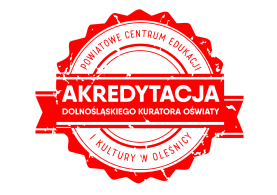 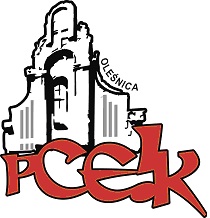 ZAPRASZAMY NA WARSZTAT KOD:  W04Adresaci:  Zainteresowani nauczyciele wszystkich etapów edukacyjnychCele:  Uczestnik szkolenia pozna aktualne przepisy prawa oświatowego związane z oceną pracy i awansem zawodowym nauczycieli.PROGRAM SZKOLENIA: Omówienie zmian dotyczących awansu zawodowego i oceny pracy nauczycieli wynikających z nowelizacji Karty Nauczyciela   Szczegółowe rozwiązania w zakresie oceniania nauczycieli wynikające  z rozporządzenia       Charakterystyka szczegółowych kryteriów oceny pracy nauczyciela dostosowana do stopni awansu zawodowego   Ważne terminy i zasady dotyczące zasięgania opinii o pracy nauczyciela   Niezbędne rozwiązania, które powinny się znaleźć w regulaminie oceniania Omówienie kryteriów dotyczących oceny pracy dyrektoraTermin szkolenia –   02.10.2018 r.      godz. 16:30Czas trwania – 4 godziny dydaktyczneOsoba prowadząca  - Maria Susidko – dyrektor Centrum Usług Wspólnych w Twardogórze, konsultant PCEiK ds. zarządzania w oświacieOsoby zainteresowane udziałem w formie doskonalenia prosimy o przesyłanie zgłoszeń do 28.09.2018 r. Zgłoszenie na szkolenie następuje poprzez wypełnienie formularza (załączonego do zaproszenia) i przesłanie go pocztą mailową do PCEiK. Ponadto przyjmujemy telefoniczne zgłoszenia na szkolenia. W przypadku korzystania z kontaktu telefonicznego konieczne jest wypełnienie formularza zgłoszenia w dniu rozpoczęcia szkolenia. Uwaga! Ilość miejsc ograniczona. Decyduje kolejność zapisów.Odpłatność:● nauczyciele z placówek oświatowych prowadzonych przez Miasta i Gminy, które podpisały z PCEiK porozumienie dotyczące doskonalenia zawodowego nauczycieli na 2018 rok oraz z placówek prowadzonych przez Starostwo Powiatowe w Oleśnicy –  bezpłatnie●  nauczyciele z placówek oświatowych prowadzonych przez Miasta i Gminy, które nie podpisały z PCEiK porozumienia dotyczącego doskonalenia zawodowego nauczycieli na 2018 rok, nauczyciele z placówek niepublicznych  – 100 zł											verte*  w przypadku form liczących nie więcej niż 4 godziny dydaktyczne i realizowanych przez konsultanta/doradcę  metodycznego zatrudnionego w PCEiK.Wpłaty na konto bankowe Numer konta: 26 9584 0008 2001 0011 4736 0005Rezygnacja z udziału w formie doskonalenia musi nastąpić w formie pisemnej (np. e-mail), najpóźniej na 3 dni robocze przed rozpoczęciem szkolenia. Rezygnacja w terminie późniejszym wiąże się z koniecznością pokrycia kosztów organizacyjnych w wysokości 50%. Nieobecność na szkoleniu lub konferencji nie zwalnia z dokonania opłaty.